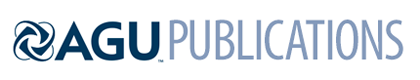 Geophysical Research LettersSupporting Information forWarming-to-cooling reversal of overflow-derived water masses in the Irminger Sea during 2002-2021.Damien G. Desbruyères1, Eva Prieto Bravo1, Virginie Thierry1, Herlé Mercier1, Pascale Lherminier1, Cécile Cabanes1, Tiago C. Biló2, Nora Fried3, M. Femke De Jong3.1University of Brest, CNRS, Ifremer, IRD, Laboratoire d’Océanographie Physique et Spatiale (UMR 6523 LOPS), Plouzané, France2Scripps Institution of Oceanography, University of Califonia San Diego.3 Department of Ocean Systems, NIOZ, Royal Netherlands Institute for Sea Research, Texel, The NetherlandsCorresponding author: Damien Desbruyères (damien.desbruyeres@ifremer.fr)Contents of this file Figures S1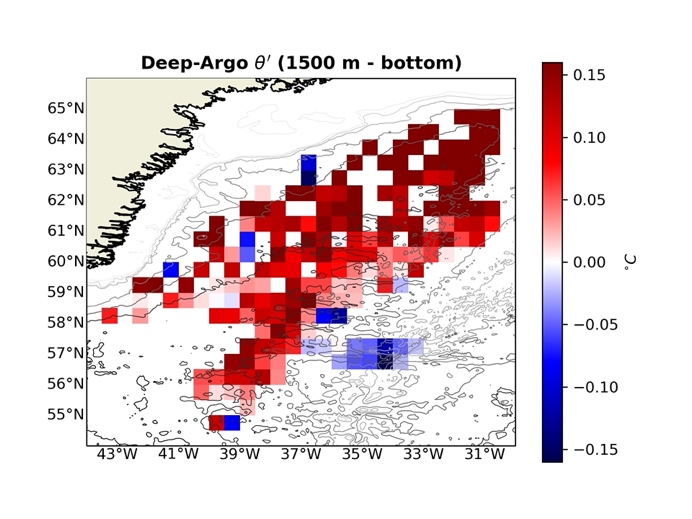 (a)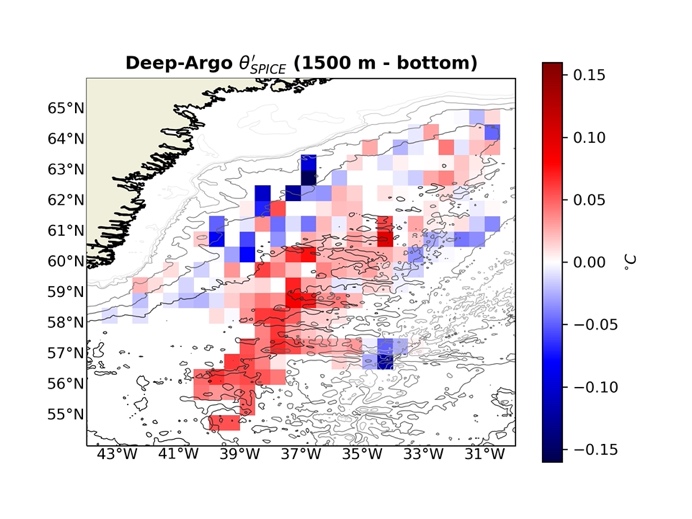 (c)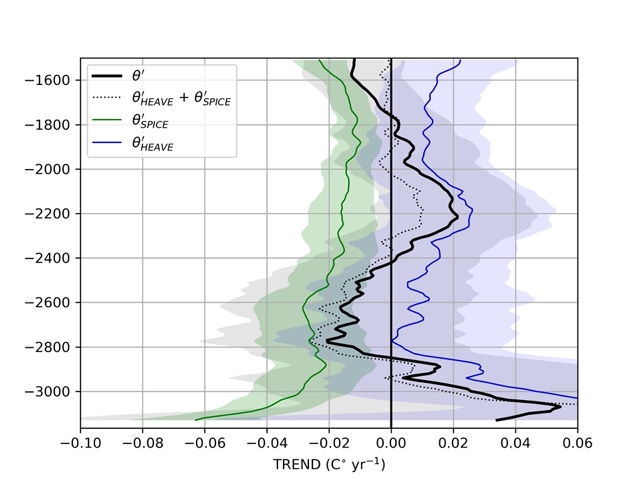 (b)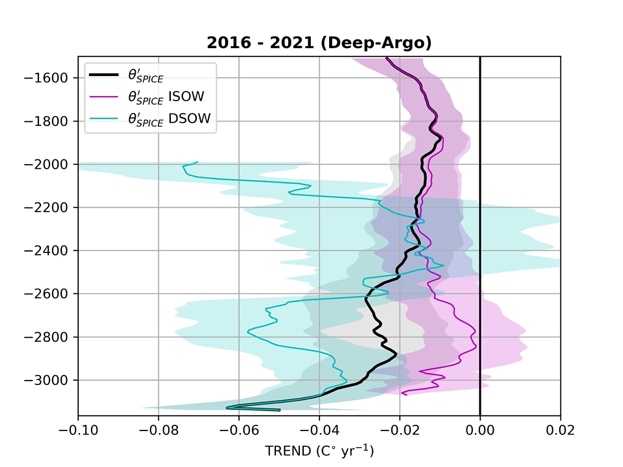 (d)Figure S1. Same as Figure 4 (a, b, c, d) in the main manuscript but using the OV18 climatological product to obtain Deep-Argo-based temperature anomalies.Figure S1. Same as Figure 4 (a, b, c, d) in the main manuscript but using the OV18 climatological product to obtain Deep-Argo-based temperature anomalies.